Alle Angaben  bitte von der Ahnentafel übertragen.Ich interessiere mich für Durch meine Unterschrift bestätige ich, den Inhalt des Informationsblattes gelesen zu haben. An den Übungsabenden werde ich mit dem Ziel, die Prüfung abzulegen, regelmäßig pünktlich teilnehmen.Mir ist bekannt, dass ich mit einer heißen Hündin nicht an den Übungsstunden teilnehmen kann.Lehrgangsgebühr: € 60,00 bzw. € 120,00 Betrag (für Nichtmitglieder) erhalten Anmeldung zur Hunde(führ)schule 2024der DTK Gruppe Köln I e.V.Begleithundelehrgang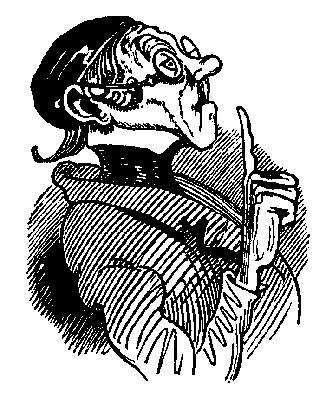 Name des Hundes (+ Rufname):Wurftag:Haarart:Geschlecht:VDH/DTK-Nr. / Reg.-Nr.:Täto Nr.:  Chip-Nr.:Besitzer(in) des Hundes:Züchter(in): Führer(in) des Hundes:Wohnort:Straße:Telefon/Mobil:E-Mail:BHP 1BHP 2BHP 3BHP GBHP S1BHP S2BHP S3BHP S GUnterschrift Teilnehmer(in)OrtDatumUnterschrift Lehrgangsleiter(in)